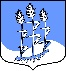 СОВЕТ ДЕПУТАТОВ                             муниципального образования Гостицкое сельское поселение Сланцевского муниципального района Ленинградской области(четвёртого созыва)РЕШЕНИЕ11.02.2022                                                                                                        № 175О внесении изменений и дополнений в решение совета депутатов Гостицкого сельского поселения от 25.11.2021 №161 «О передаче ревизионной комиссии муниципального образования Сланцевский муниципальный район Ленинградской области полномочий контрольно-счетного органа по осуществлению внешнего финансового контроля на 2022 год»В связи с внесение изменений в Федеральный закон от 7 февраля 2011 №6-ФЗ «Об общих принципах организации и деятельности контрольно-счетных органов субъектов Российской Федерации и муниципальных образований» (в редакции от 01.07.2021 №255-ФЗ) совет депутатов муниципального образования Гостицкое сельское поселение Сланцевского муниципального района Ленинградской области РЕШИЛ:Внести в решение совета депутатов Гостицкое сельское поселение Сланцевского муниципального района Ленинградской области от 25.11.2021 №161, следующие изменения и дополнения в части передаваемых полномочий, а именно:- в пункте 2 после слов «Району передаются следующие полномочия:» подпункт 1 изложить в новой редакции:«1) экспертиза проектов местного бюджета, проверка и анализ обоснованности его показателей;».2. Опубликовать настоящее решение в официальном приложении к газете «Знамя труда» и разместить на сайте муниципального образования Гостицкое сельское поселение в сети «Интернет».3. Настоящее решение вступает в силу на следующий день после его официального опубликования.4. Контроль за выполнением решения возложить на постоянную депутатскую комиссию по вопросам бюджетной и налоговой политики.Глава муниципального образования                                                    А.В. Ильин